Table S1. Fertility Assay Male fertility was calculated based on the % of females that produced offspring after mating with males of the indicated genotype. BL#: Bloomington stock number.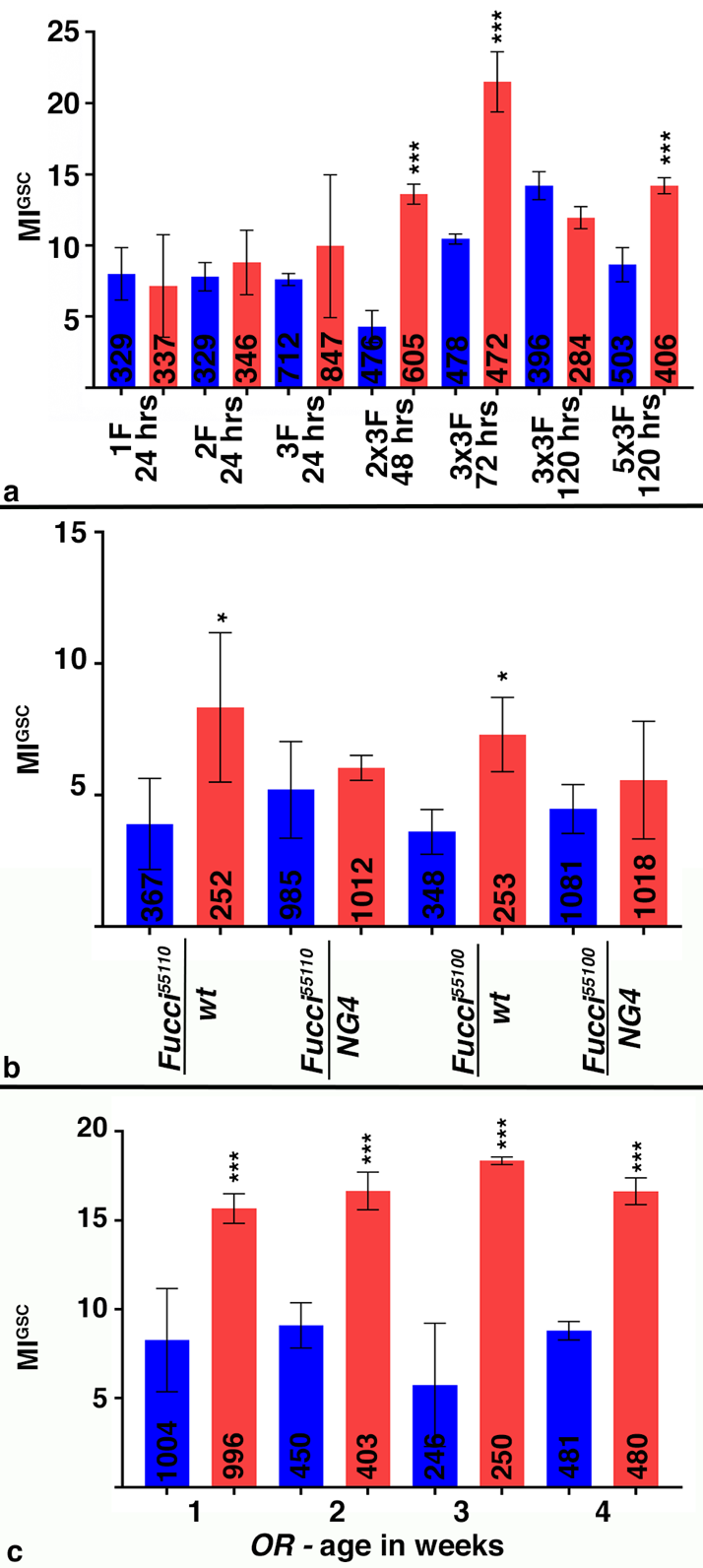 Figure S1. Validation of mating conditions for the increase in MIGSC.A-C) Bar graphs showing MIGSC. Blue: non-mated condition, red: mated condition, ***: P-value < 0.001, *: P-value < 0.05, numbers of GSCs as indicated, genotypes as indicated.A) MIGSC after different mating conditions, as indicated. F: female virgins, hrs: hours.B) MIGSC from experimental (Fucci/NG4) and control (Fucci/wt) Fucci-lines.C) MIGSC of non-mated and mated OR males at one, two, three, and four weeks of age. 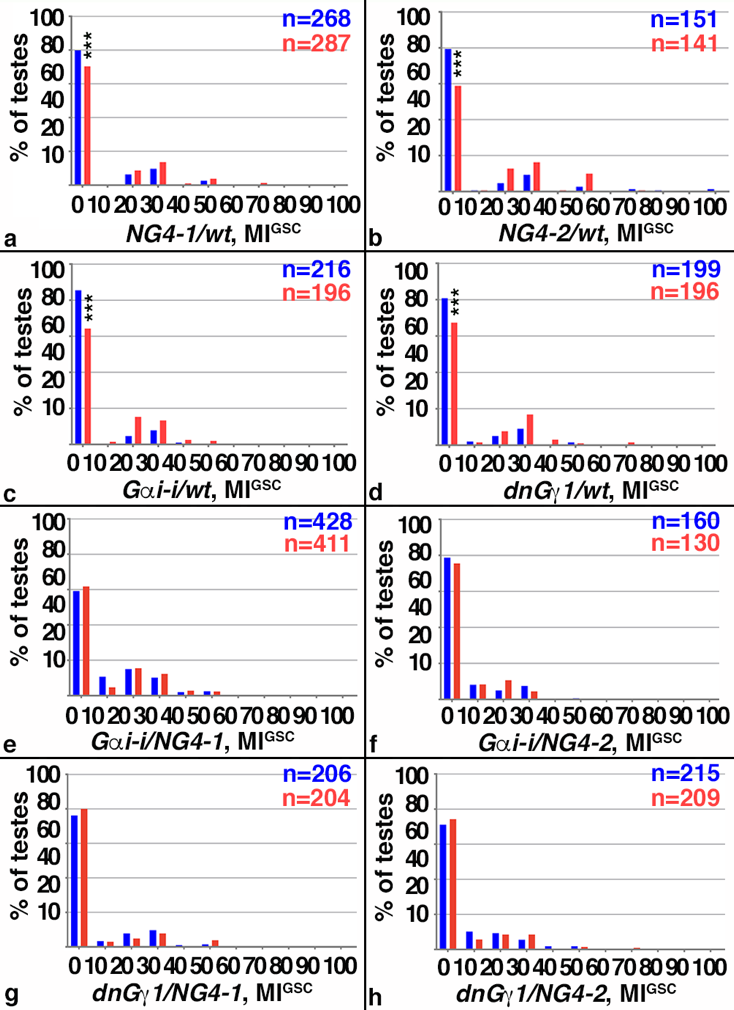 Figure S2. Modulated G-protein did not significantly change the distribution of MIGSC across the population of testes. A-H) FDGs showing median of bin of MIGSC across populations of males on the X-axis (bin width=10) and the percentage of testes with each MIGSC on the Y-axis. Blue: non-mated condition, red: mated condition, n: number of testes examined, genotypes as indicated, ***: P-value < 0.001.A-D) Control malesE-H) Males expressing Gαi-i or dnGγ1 in the germline. 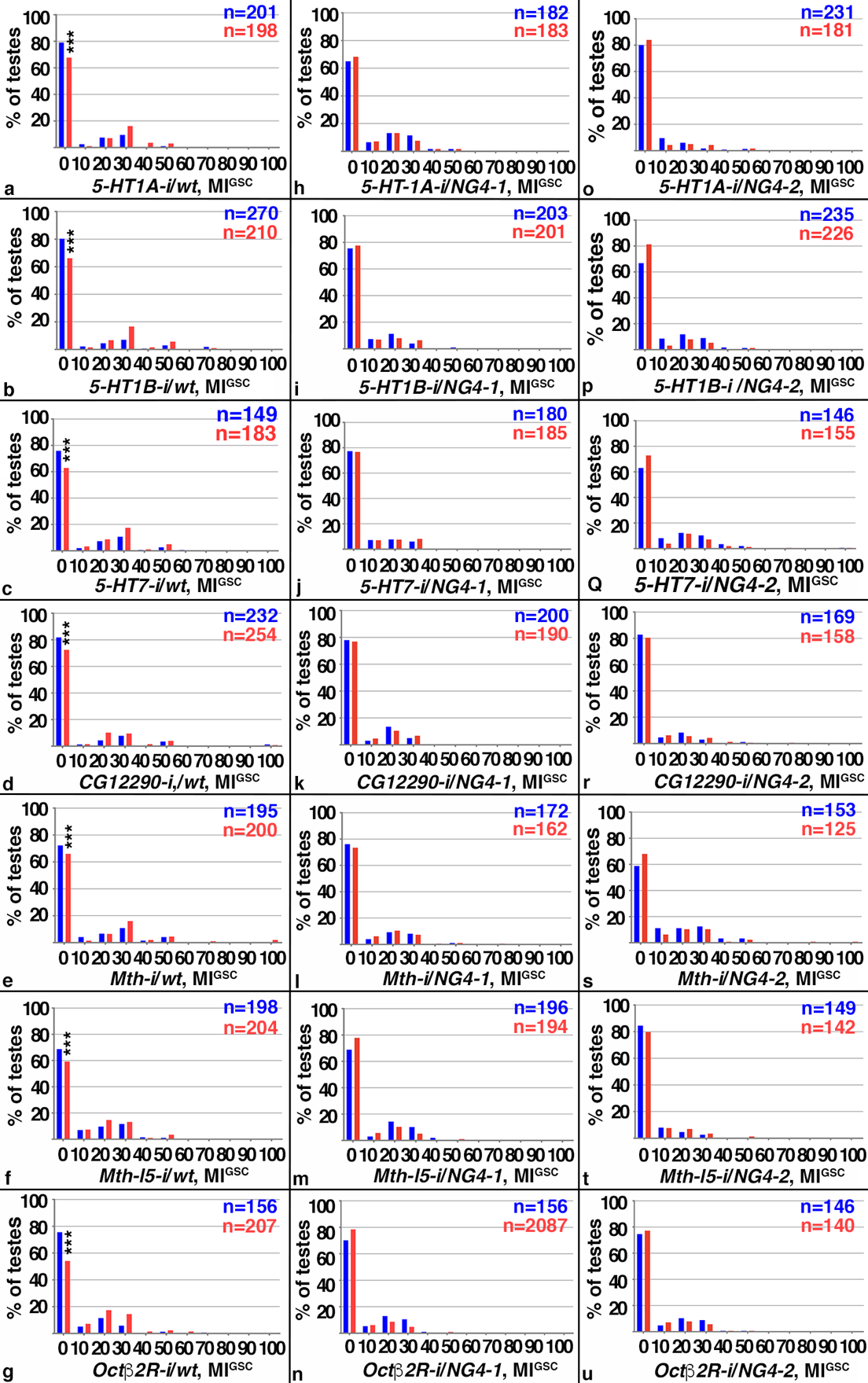 Figure S3. No change in the distribution of MIGSC in response to mating was seen upon expressing RNA-i against seven of the GPCRs.A-U) FDGs showing median of bin of MIGSC across populations of males on the X-axis (bin width=10) and the percentage of testes with each MIGSC on the Y-axis. Blue: non-mated condition, red: mated condition, n; number of testes examined, genotypes as indicated, ***: P-value < 0.001.A-G) Control males.H-U) Males expressing RNA-i against seven GPCRs in the in the germline via (H-N) NG4-1 or (O-U) NG4-2.Genotype BL #Male fertilityORN/A72%CSN/A62%5HT-1A-i /NG4-13388575%5HT-1B-i /NG4-13341861%5HT-7-i/NG4-22727391%CG12290-i /NG4-13187377%Mth-i /NG4-13682390%Mth-l5-i /NG4-14251584%Octβ2R-i /NG4-15058089%5HT-1AΔ5kb /5HT-1AΔ5kb2764015%5HT-1BΔIII-V /5HT-1BΔIII-V5584630%